: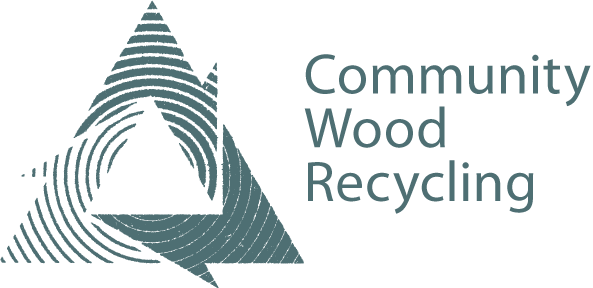 I,  on behalf of  would like to borrow £ from the National Community Wood Recycling Project’s Loan Fund.I have agreed to the repayment schedule outlined below and I understand that if I fail to make the loan repayments as per the schedule that the NCWRP reserves the right to take whatever action is necessary to pursue repayment of any and all outstanding amounts and that any costs incurred by the NCWRP in recovering any outstanding amounts will also be met by me. Interest is calculated daily at 5% per annum and has been added to the repayments outlined below. The agreed administration fee will be invoiced separately.The NCWRP reserve the right to charge additional interest on late payments.Repayment Schedule: Total sum to repay: £On behalf of: Signed:	Name: Position: 	Date: The loan is from the NCWRP and repayments should be made by standing order or BACS to: National Community Wood Recycling ProjectCooperative Bank    Sort code: 08 92 99   Account number:  6537 2980National Community Wood Recycling Project (NCWRP) is a not-for-profit Company Limited by Guarantee. Registered in England no: 4626984. Registered Office: 6 Southview, Sands Lane, Henfield, BN5 9YDMonthDateBalanceInterestPrincipalPayment123456789101112Total000